Пояснительная запискаНа основании Федерального закона от 28 декабря 2009 года №381-ФЗ «Об основах государственного регулирования торговой деятельности в Российской Федерации», Приказа Департамента АПК и потребительского рынка Ярославской области от 24.12.2010 года №166 «Об утверждении Порядка разработки и утверждения схемы размещения нестационарных торговых объектов» Администрация Тутаевского муниципального района направляет Вам для согласования проект постановления, содержащий изменения внесенные  в  схему размещения нестационарных торговых объектов (далее – НТО)  на территории городского поселения Тутаев. В данную схему внесены следующие изменения:Добавлено место для размещения НТО –  схема № 87, расположенное по адресу: г. Тутаев, пр-т 50-летия Победы, у д.7. Установленный тип НТО – автолавка. Специализация НТО: сельскохозяйственная продукция, рассада, с/х птица и животные. Период размещения НТО: апрель-июнь; август-сентябрь. Площадь земельного участка, здания для размещения НТО: до 10 кв. м. Добавлено место для размещения НТО –  схема №88, расположенное по адресу: г. Тутаев, ул. Моторостроителей, д. 74д. Установленный тип НТО – автолавка. Специализация НТО: сельскохозяйственная продукция, рассада, с/х птица и животные. Период размещения НТО: апрель-июнь; август-сентябрь. Площадь земельного участка, здания для размещения НТО: до 10 кв. м. Добавлено место для размещения НТО –  схема №89, расположенное по адресу: г. Тутаев, ул. Моторостроителей, д. 81. Установленный тип НТО – торговый павильон. Специализация НТО: овощи-фрукты. Период размещения НТО: постоянно. Площадь земельного участка, здания для размещения НТО: до 30 кв. м. Добавленное место для размещения НТО на данный момент функционирует.Добавлено место для размещения НТО –  схема №90, расположенное по адресу: г. Тутаев, ул. Соборная, Детский парк. Установленный тип НТО – торговая тележка. Специализация НТО: мороженое, прохладительные напитки. Период размещения НТО: май-октябрь. Площадь земельного участка, здания для размещения НТО: 6 кв. м.Добавлено место для размещения НТО –  схема №91, расположенное по адресу: г. Тутаев, ул. Соборная, Детский парк. Установленный тип НТО – торговая тележка. Специализация НТО: мороженое, прохладительные напитки. Период размещения НТО: май-октябрь. Площадь земельного участка, здания для размещения НТО: 6 кв. м.Добавлено место для размещения НТО –  схема №92, расположенное по адресу: г. Тутаев, ул. Моторостроителей, д.63а. Установленный тип НТО – елочный базар. Специализация НТО: натуральные хвойные деревья. Период размещения НТО: декабрь. Площадь земельного участка, здания для размещения НТО: до 6 кв. м.Добавлено место для размещения НТО –  схема №93, расположенное по адресу: г. Тутаев, ул. Казанская, напротив д. 13. Установленный тип НТО – мороженое, прохладительные напитки. Период размещения НТО: май-октябрь. Площадь земельного участка, здания для размещения НТО: 6 кв. м.Добавлено место для размещения НТО –  схема №94, расположенное по адресу: г. Тутаев, ул. Комсомольская, между д. 83 и д.89. Установленный тип НТО – торговая палатка. Специализация НТО: овощи-фрукты. Период размещения НТО: май-октябрь. Площадь земельного участка, здания для размещения НТО: 6. кв. м.АДМИНИСТРАЦИЯТутаевского муниципального РАЙОНА Ярославской области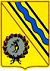 